Министерство образования и науки  Самарской областиГосударственное бюджетное общеобразовательное учреждение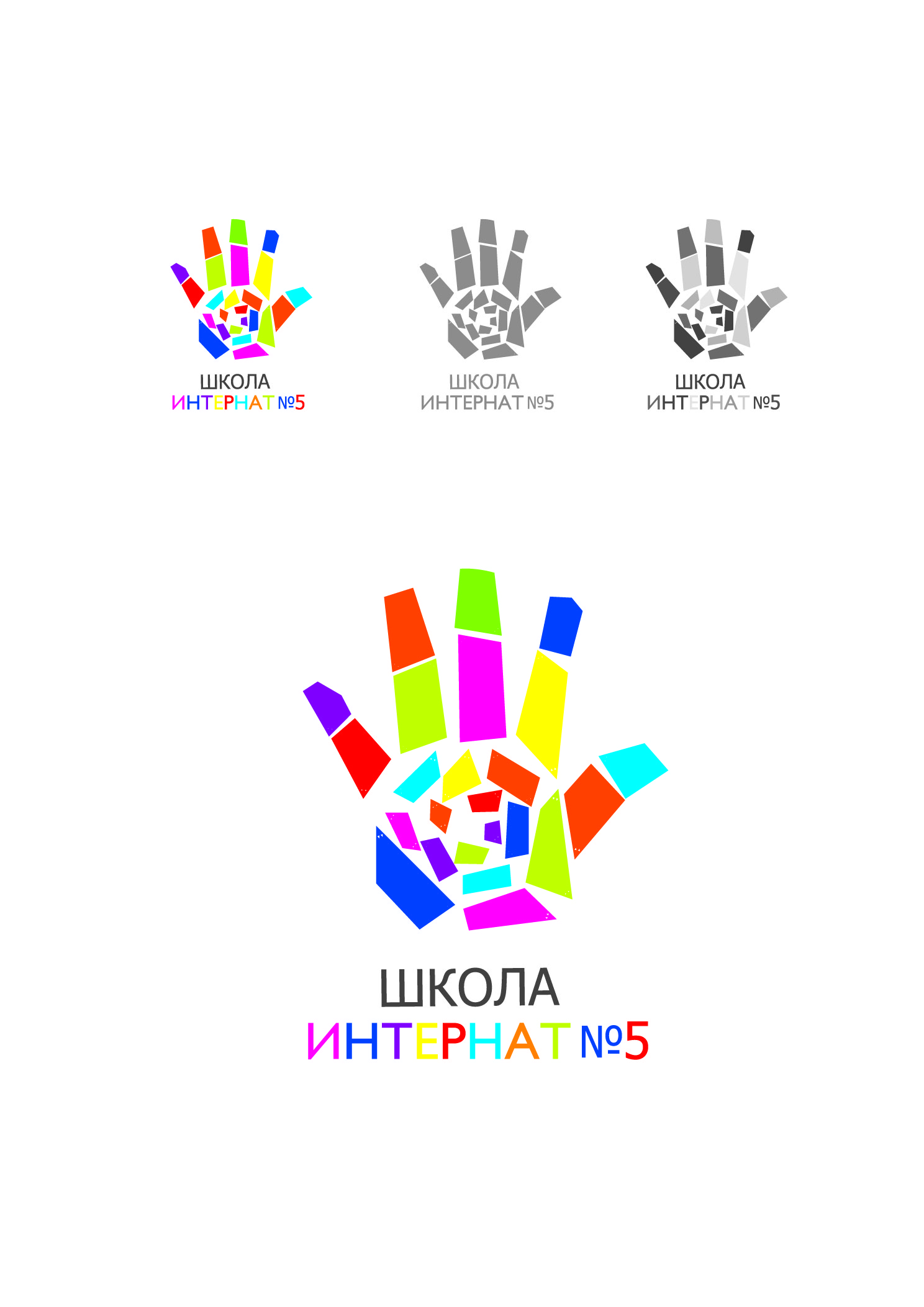  Самарской области «Школа-интернат № 5 для обучающихся с ограниченными возможностями здоровья городского округа Тольятти»ул. Лесная, д. . Тольятти, обл. Самарская, 445010.тел. 22-58-85, 22-54-92, 22-58-70, тел/факс 22-93-71 E-mail: school5i@edu.tgl.ruИНН 6323022690; КПП 632401001; ОГРН 1036301039290ПРОГРАММАоткрытой городской специальной предметной олимпиадыдля обучающихся с ОВЗ«ОБО ВСЕМ НА СВЕТЕ»1 марта 2023 года900 – 945Регистрация участников и сопровождающих их лицХолл актового зала, второй  этажПедагоги ГБОУ школы-интерната № 5  г.о  Тольятти945 – 955Приветственное словоАктовый  залДиректор ГБОУ школы-интерната № 5  г.о  Тольятти1000 –1100ОлимпиадаСопровождающие гости По кабинетамКомната отдыха 2 этажПедагоги ГБОУ школы-интерната № 5 г.о. Тольятти1115 –1200Развлекательная программаАктовый  залОрганизатор  ГБОУ школы-интерната № 5 г.о. ТольяттиЮдина Т.Н.1205 –1235Награждения победителей и участниковАктовый залОргкомитет олимпиады1240 –1340Обед, прощаниеСтоловаяПедагоги ГБОУ школы-интерната № 5  г.о. Тольятти